2021年大樹「親子輕騎自由行~行銷鳳梨挺農民」活動活動說明:活動日期：(一)場次一：110年5月15日(星期六)(二)場次二：110年5月22日(星期六)錄取名額：每場次限200人，額滿截止。(以報名一場次者，優先錄取)活動地點: 大樹行政中心(大樹區公所)出發，騎乘至大樹區農會姑山倉庫，            全線約5公里。報到時間：活動當日上午7:30開始報到，上午8:00出發。報到處:免費領取毛巾1 條、礦泉水1瓶、鳳梨兌換券1張。終點站: 憑券發送鳳梨1支(兌換券遺失恕不補發)。報到地點：大樹區公所(高雄市大樹區龍目路158號)。活動路線：大樹區公所--保安宮--鳳山寺--合作金庫--姑山國小--姑山倉庫。報名費:免費報名參加。報名網址: https://forms.gle/KrRxriv5U8yB3Cmx7嚴重特殊傳染性肺炎防疫新生活運動報到處安排專人量測體溫及手部酒精消毒。維持室外1公尺以上的社交距離。配合防疫規範並加強環境清潔消毒。參加者請於騎乘前、後，配合防疫全程佩戴口罩。注意事項:本活動參加者需自備自行車、雨衣、水壺、保護裝備及遮陽衣帽。年齡層注意事項：12歲以下(請家長偕同於騎乘路線)，13－22歲，65歲以上(需  注意身體是否適宜)。若活動當天因不可抗力之因素，如：颱風、地震等因素，為顧及參加者安全，  主辦單位有權決定取消。主辦單位有保留活動更改之權利。備案:【狀況1】取消狀況說明：若在活動前1周已發佈活動當日因豪雨、颱風特報或因鋒面造成連續性豪雨。倘確定因天候關係，將於活動前3天下午17:00，在本所臉書、官網發佈是否確認取消消息。備案:【狀況2】照常進行狀況說明：5/15（六）、5/22（六）本活動雨天照常舉行。主辦單位視現場安全判定，是否提早結束活動，現場由廣播或工作人員公告通知。請參加者「自備雨衣」。活動流程:◎指導單位：高雄市政府、高雄市政府民政局、高雄市政府農業局、自來水股份有            限公司、經濟部水利署南區水資源局。◎主辦單位：高雄市大樹區公所。◎協辦單位：大樹區農會、本區各里辦公處、社區發展協會、中華紙漿股份有限公            司。路線圖: 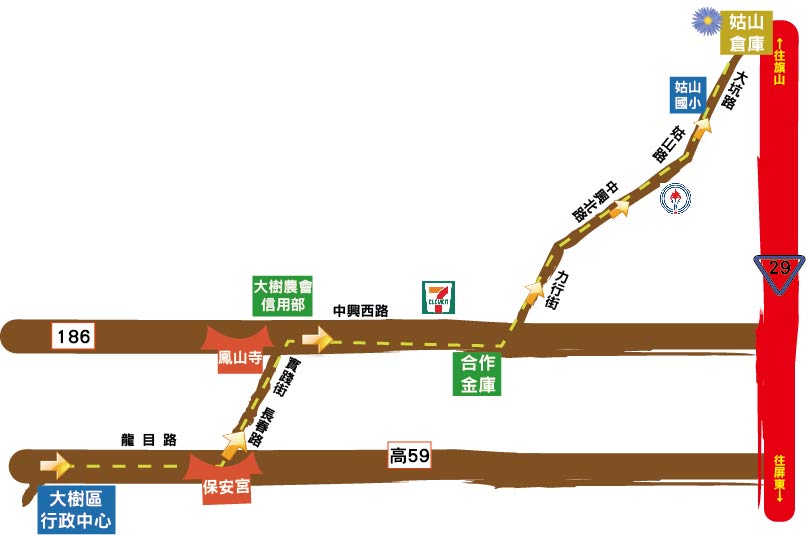 時間內容備註07：30-07：50報到免費領取毛巾1 條、礦泉水1瓶、鳳梨兌換券1張。07：50-08：00長官貴賓致詞08:00(出發)〜大樹區公所〜大樹區農會姑山倉庫文化休閒園區終點站憑券發送鳳梨1支。